UNIVERSIDADE FEDERAL DA BAHIA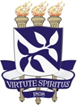 FACULDADE DE FILOSOFIA E CIÊNCIAS HUMANASPROGRAMA DE PÓS-GRADUAÇÃO EM CIÊNCIAS SOCIAISEstrada de São Lázaro, 197, Federação-CEP.40210-730Tel/Fax (71)-235-4635-Salvador-BAFORMULÁRIO – DIÁRIAS E PASSAGENSNome completo:Instituição de origem:E-mail:Telefone (fixo e cel.):Trajeto de ida:Trajeto de volta:Data de partida:Data de chegada:CPF:RG:Passaporte:Data de nascimento:Agência bancária/Banco:Nº da conta bancária: Filiação:Tipo de evento:Nome do evento:Em caso de defesa de trabalho, citar o nome do orientador e orientando